Bibliobusna služba Vukovarsko-srijemske županije POKRETNA KNJIŽNICA (BIBLIOBUS)U VAŠOJ OPĆINIRASPORED DOLAZAKADOĐITE!UČLANITE SE!POSUĐUJTE!                                                GODIŠNJA ČLANARINA:    20,00 knInformirajte se:Tel.:     099/215-0010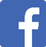 E-mail:  bibliobus.vsz@gmail.com https://www.facebook.com/gkvkbibliobus/  PETAK14.1., 28.1., 11.2., 25.2., 11.3., 25.3., 8.4., 22.4., 6.5., 20.5., 3.6., 17.6., 1.7., 15.7., 26.8., 9.9., 23.9., 7.10., 21.10., 4.11., 2.12., 16.12.Lipovac – škola9:30 – 10:00  PETAK14.1., 28.1., 11.2., 25.2., 11.3., 25.3., 8.4., 22.4., 6.5., 20.5., 3.6., 17.6., 1.7., 15.7., 26.8., 9.9., 23.9., 7.10., 21.10., 4.11., 2.12., 16.12.Lipovac10:00 – 10:30  PETAK14.1., 28.1., 11.2., 25.2., 11.3., 25.3., 8.4., 22.4., 6.5., 20.5., 3.6., 17.6., 1.7., 15.7., 26.8., 9.9., 23.9., 7.10., 21.10., 4.11., 2.12., 16.12.Apševci10:35 – 11:00  PETAK14.1., 28.1., 11.2., 25.2., 11.3., 25.3., 8.4., 22.4., 6.5., 20.5., 3.6., 17.6., 1.7., 15.7., 26.8., 9.9., 23.9., 7.10., 21.10., 4.11., 2.12., 16.12.Podgrađe11:05– 11:30  PETAK14.1., 28.1., 11.2., 25.2., 11.3., 25.3., 8.4., 22.4., 6.5., 20.5., 3.6., 17.6., 1.7., 15.7., 26.8., 9.9., 23.9., 7.10., 21.10., 4.11., 2.12., 16.12.Nijemci – škola11:40– 13:00  PETAK14.1., 28.1., 11.2., 25.2., 11.3., 25.3., 8.4., 22.4., 6.5., 20.5., 3.6., 17.6., 1.7., 15.7., 26.8., 9.9., 23.9., 7.10., 21.10., 4.11., 2.12., 16.12.Nijemci – vrtić13:00 – 13:20  PETAK14.1., 28.1., 11.2., 25.2., 11.3., 25.3., 8.4., 22.4., 6.5., 20.5., 3.6., 17.6., 1.7., 15.7., 26.8., 9.9., 23.9., 7.10., 21.10., 4.11., 2.12., 16.12.Đeletovci13:30 – 13:50  PETAK14.1., 28.1., 11.2., 25.2., 11.3., 25.3., 8.4., 22.4., 6.5., 20.5., 3.6., 17.6., 1.7., 15.7., 26.8., 9.9., 23.9., 7.10., 21.10., 4.11., 2.12., 16.12.PONEDJELJAK10.1., 24.1., 7.2., 21.2., 7.3., 21.3., 4.4., 2.5., 16.5., 13.6., 27.6., 11.7., 22.8., 5.9., 19.9., 3.10., 17.10., 31.10., 14.11., 28.11., 12.12.  PONEDJELJAK10.1., 24.1., 7.2., 21.2., 7.3., 21.3., 4.4., 2.5., 16.5., 13.6., 27.6., 11.7., 22.8., 5.9., 19.9., 3.10., 17.10., 31.10., 14.11., 28.11., 12.12.  PONEDJELJAK10.1., 24.1., 7.2., 21.2., 7.3., 21.3., 4.4., 2.5., 16.5., 13.6., 27.6., 11.7., 22.8., 5.9., 19.9., 3.10., 17.10., 31.10., 14.11., 28.11., 12.12.  Donje Novo Selo12:40 – 13:20PONEDJELJAK10.1., 24.1., 7.2., 21.2., 7.3., 21.3., 4.4., 2.5., 16.5., 13.6., 27.6., 11.7., 22.8., 5.9., 19.9., 3.10., 17.10., 31.10., 14.11., 28.11., 12.12.  PONEDJELJAK10.1., 24.1., 7.2., 21.2., 7.3., 21.3., 4.4., 2.5., 16.5., 13.6., 27.6., 11.7., 22.8., 5.9., 19.9., 3.10., 17.10., 31.10., 14.11., 28.11., 12.12.  Vinkovački Banovci13:35 – 14:05PONEDJELJAK10.1., 24.1., 7.2., 21.2., 7.3., 21.3., 4.4., 2.5., 16.5., 13.6., 27.6., 11.7., 22.8., 5.9., 19.9., 3.10., 17.10., 31.10., 14.11., 28.11., 12.12.  PONEDJELJAK10.1., 24.1., 7.2., 21.2., 7.3., 21.3., 4.4., 2.5., 16.5., 13.6., 27.6., 11.7., 22.8., 5.9., 19.9., 3.10., 17.10., 31.10., 14.11., 28.11., 12.12.  Banovci14:10 – 14:40